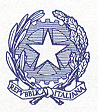 Autorità Nazionale AnticorruzioneModulo allegato al Comunicato del Presidente del 17 maggio 2017Verifica degli affidamenti dei concessionari ai sensi dell’art.177 del d.lgs.n.50/2016 e adempimenti dei concessionari autostradali ai sensi dell’art.178 del medesimo codice. MonitoraggiIdentificazione del ConcedenteCodice AUSA _________________________Denominazione del Concedente _____________________________________________________________________Indirizzo del Concedente_____________________________________________________________________Responsabile del procedimento in seno al Concedente, nominativo, recapiti telefonici, pec e indirizzo mail__________________________________________________________________________________________________________________________________________Identificazione del ConcessionarioCodice AUSA (se pertinente) ________________________Denominazione del Concessionario_____________________________________________________________________Descrizione concisa dell’assetto societario e rispettive quote_______________________________________________________________________________________________________________________________________________________________________________________________________________Indirizzo del Concessionario_____________________________________________________________________Responsabile del procedimento in seno al Concessionario, nominativo, recapiti telefonici, pec e indirizzo mail__________________________________________________________________________________________________________________________________________Caratteristiche della concessioneProcedura di affidamento con riferimenti normativi: _________________Importo complessivo del contratto di concessione comprensivo di lavori, servizi, forniture: _____________________Finanziamento complessivo a carico della pubblica amministrazione (incidenza percentuale sul valore della concessione)  _________________Durata della concessione al lordo delle proroghe _____________________Anno di affidamento _____________________Descrizione concisa dell’utenza ______________________________________Data di sottoscrizione del contratto e data di inizio della concessione: _____________________Proroghe concesse (numero ed entità)  _______________________________Tipologia della concessione (indicare casella corrispondente)□	Concessioni autostradali□	Concessioni di servizi pubblici locali (servizi non essenziali)□	Concessioni superstrade a pedaggio□	Concessioni di parcheggi□	Concessioni di cimiteri□	Concessioni di asili nido□	Concessioni di ospedali□	Concessioni di impianti sportivi□	Concessioni di distribuzione dell’energia elettrica, gas e acqua□	Concessioni marittime (di costruzione e gestione)□	Altro (specificare) ______________________________________________Modalità di esecuzione della concessionePrestazione eseguita direttamente dal concessionarioentità in euro _____________________percentuale rispetto alla prestazione complessiva _________________Prestazione residua alla data di entrata in vigore del codice (20 aprile 2016)entità in euro _____________________percentuale rispetto alla prestazione complessiva _________________Prestazione eseguita mediante esternalizzazione:entità in euro _____________________percentuale rispetto alla prestazione complessiva _________________Procedure di affidamento (e riferimenti normativi) delle prestazioni esternalizzate fino alla data di entrata in vigore del codice __________________________________________________________________________________________________________________________________________Prestazione eseguita tramite:società in house (percentuale rispetto alla prestazione eseguita all’entrata in vigore del codice) ___________________________________ società controllate/collegate (percentuale rispetto alla prestazione eseguita all’entrata in vigore del codice) __________________________Elenco degli operatori economici di cui al punto 4.4 con indicazione dei rispettivi requisiti di qualificazione per le prestazioni esternalizzate: __________________________________________________________________________________________________________________________________________Pianificazione dell’affidamento dell’80% residuo (per le concessioni affidate senza procedura di evidenza pubblica)Piano di affidamento della prestazione in via diretta con indicazione dell’entità economica e dell’incidenza sulla percentuale residua della concessione:importo in euro _____________________ percentuale di incidenza sulla prestazione residua _______________Piano di affidamento della prestazione residua tramite:- 	società in house (indicare la percentuale)_________________________- 	società controllate o collegate (indicare la percentuale) _________________________________________________________________- 	operatori da individuare con evidenza pubblica (indicare i riferimenti normativi e la percentuale) _________________________________________________________________6.	Ulteriori elementi descrittivi a cura dei concessionari autostradali (ex art.178 del codice)6.1 	Scadenza prevista per la concessione comprensiva delle proroghe prima di entrata in vigore del codice (indicare la data) _______________6.2 	Predisposizione del bando di gara per l’affidamento della concessione (indicare concisamente lo stato dell’arte sulla procedura di affidamento) 	____________________________________________________________________	        ____________________________________________________________________6.3 	Data di scadenza della concessione ________________________________6.4	Durata residua della concessione dalla data di entrata in vigore del codice _____________________6.5	Stato dell’arte della nuova procedura di gara (descrizione concisa) 	____________________________________________________________________	____________________________________________________________________6.6	Stato dell’arte della procedura di affidamento in house ex art.178, co.8-ter (descrizione concisa) 	____________________________________________________________________	____________________________________________________________________6.7 	Verifica dello stato tecnico complessivo dell’infrastruttura (descrizione concisa stato dell’arte e documentazione di cui al co.6, art.178) 	____________________________________________________________________	____________________________________________________________________6.8 	Opere eseguite e non ammortizzate (indicare concisamente le variabili economiche del co.7, art.178) 	____________________________________________________________________	____________________________________________________________________7. Sottoscrizione 7.1 	Il modulo deve essere sottoscritto sia dal concedente che dal concessionario:	- il responsabile del procedimento del concedente                            _______________________________________	- il responsabile del procedimento del concessionario 	  		      	                  _______________________________________NB: non deve essere allegata alcuna documentazione